Lista de cosignatarios de las Propuestas Comunes Europeas (ECP)______________Conferencia de Plenipotenciarios (PP-22)
Bucarest, 26 de septiembre – 14 de octubre de 2022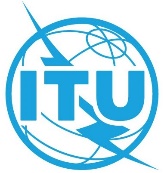 SESIÓN PLENARIARevisión 3 al
Documento 44-S19 de septiembre de 2022Original: inglésEstados miembros de la Conferencia Europea de Administraciones
de Correos y Telecomunicaciones (CEPT)Estados miembros de la Conferencia Europea de Administraciones
de Correos y Telecomunicaciones (CEPT)PROPUESTAS PARA LOS TRABAJOS DE LA CONFERENCIAPROPUESTAS PARA LOS TRABAJOS DE LA CONFERENCIAPCE NºAsuntoPCE 1VISIÓN DE LA CEPT PARA LA UITPCE 2Revisión de la Resolución 70: Incorporación de una perspectiva de género en la UIT y promoción de la igualdad de género y el empoderamiento de la mujer por medio de las telecomunicaciones/tecnologías de la información y la comunicaciónPCE 3Revisión de la Resolución 101: Redes basadas en el protocolo InternetPCE 4Revisión de la Resolución 102: Función de la UIT con respecto a las cuestiones de política pública internacional relacionadas con Internet y la gestión de los recursos de Internet, incluidos los nombres de dominio y las direccionesPCE 5Revisión de la Resolución 133: Función de las Administraciones de los Estados Miembros en la gestión de los nombres de dominio internacionalizados (plurilingües)PCE 6Revisión de la Resolución 180: Promoción de la implantación y la adopción de IPv6 para facilitar la transición de IPv4 a IPv6PCE 7Revisión de la Resolución 130: Fortalecimiento del papel de la UIT en la creación de confianza y seguridad en la utilización de las tecnologías de la información y la comunicaciónPCE 8Resolución 162 (Rev. BUSÁN, 2014): Comité Asesor Independiente sobre la GestiónPCE 9Resolución 167 (Rev. DUBÁI, 2018): Fortalecimiento y fomento de las capacidades de la UIT para celebrar reuniones electrónicas y medios para avanzar la labor de la UniónPCE 10Resolución 177 (Rev. DUBÁI, 2018): Conformidad e interoperabilidadPCE 13Resolución 119 (Rev. ANTALYA, 2006): Métodos para mejorar la eficiencia y eficacia de la Junta del Reglamento de RadiocomunicacionesPCE 14Resolución 136 (Rev. DUBÁI, 2018): Utilización de las telecomunicaciones/tecnologías de la información y la comunicación para la asistencia humanitaria y en el control y la gestión de situaciones de emergencia y catástrofes, incluidas las situaciones de emergencia sanitaria, la alerta temprana, la prevención, la mitigación y las operaciones de socorroPCE 15Resolución 137 (Rev. DUBÁI, 2018): Instalación de redes futuras en los países en desarrolloPCE 16Resolución 139 (Rev. DUBÁI, 2018): Utilización de las telecomunicaciones/tecnologías de la información y la comunicación para reducir la brecha digital y crear una sociedad de la información inclusivaPCE 17Resolución 140 (Rev. DUBÁI, 2018): Función de la UIT en la aplicación de los resultados de la Cumbre Mundial sobre la Sociedad de la Información y de la Agenda 2030 para el Desarrollo Sostenible, así como en sus procesos de seguimiento y revisiónPCE 18Resolución 146 (Rev. DUBÁI, 2018): Examen periódico y revisión del Reglamento de las Telecomunicaciones InternacionalesPCE 19Resolución 175 (Rev. DUBÁI, 2018): Accesibilidad de las telecomunicaciones/tecnologías de la información y la comunicación para las personas con discapacidad y personas con necesidades específicasPCE 20Resolución 179 (Rev. DUBÁI, 2018): Función de la UIT en la protección de la infancia en líneaPCE 21Resolución 182 (Rev. BUSÁN, 2014): El papel de las telecomunicaciones/tecnologías de la información y la comunicación en el cambio climático y la protección del medio ambientePCE 22Resolución 188 (Rev. DUBÁI, 2018): Lucha contra la falsificación de dispositivos de telecomunicaciones/tecnologías de la información y la comunicaciónPCE 23Resolución 189 (Rev. DUBÁI, 2018): Asistencia a los Estados Miembros para combatir y disuadir el robo de dispositivos móvilesPCE 24Resolución 196 (Rev. DUBÁI, 2018): Protección del usuario/consumidor de servicios de telecomunicacionesPCE 25Resolución 197 (Rev. DUBÁI, 2018): Facilitación de la Internet de las cosas y las ciudades y comunidades inteligentes y sosteniblesPCE 26Resolución 205 (DUBÁI, 2018): Papel de la UIT en el fomento de la innovación centrada en las telecomunicaciones/tecnologías de la información y la comunicación para impulsar la economía y la sociedad digitalesPCE 27Proyecto de nueva Resolución [ECP-1] (Bucarest, 2022) "Participación de la industria": Fomento de la participación de la industria en los trabajos de la UniónPCE 28Proyecto de nueva Resolución [ECP-2] (Bucarest, 2022): Tecnologías de inteligencia artificial para fomentar las telecomunicaciones/TIC y la Agenda 2030 para el Desarrollo SosteniblePCE 29Proyecto de nueva Resolución [ECP-3] (Bucarest, 2022): Aclaraciones sobre la invocación del Artículo 48 de la Constitución de la UIT en relación con el Reglamento de RadiocomunicacionesEstado MiembroPCE NºPCE NºPCE NºPCE NºPCE NºPCE NºPCE NºPCE NºPCE NºPCE NºPCE NºPCE NºPCE NºPCE NºPCE NºPCE NºPCE NºPCE NºPCE NºPCE NºPCE NºPCE NºPCE NºPCE NºPCE NºPCE NºPCE NºEstado Miembro123456789101314151617181920212223242526272829ALBANDAUT111111111111111111111111111AZE111111111111111111111111BEL111111111111111111111111111BIH111111111111111111111111111BUL111111111111111111111111111CVA111111111111111111CYP111111111111111111111111111CZE111111111111111111111111111D111111111111111111111111111DNK111111111111111111111111111E 111111111111111111111111111EST111111111111111111111111111F 111111111111111111111111111FIN111111111111111111111111111G111111111111111111111111111GEOGRC111111111111111111111111111HNG111111111111111111111111111HOL111111111111111111111111111HRV111111111111111111111111111I111111111111111111111111111IRL111111111111111111111111111ISL11111111111111111111LIE111111111111111111111111111LTU11111111111111111111111111LUX111111111111111111111111111LVA111111111111111111111111111MCOMDA111111111111111111111MKDMLT111111111111111111111111111MNENOR111111111111111111111111111POL111111111111111111111111111POR111111111111111111111111111ROU111111111111111111111111111S111111111111111111111111111SMRSRBSUI111111111111111111111SVK111111111111111111111111111SVN111111111111111111111111111TUR111111111111111111111111111UKR1111111111111111111111111Total363532353235353838383838373736383837383838373838383737